Развитие речи детей младшего дошкольного возраста посредством создания условий развивающей средыДошкольный возраст-период интенсивного развития личности, который характеризуется становлением самосознания и творческой индивидуальности ребенка в разных видах деятельности.В системе факторов, обуславливающих становление личности, особая роль принадлежит речи. Уже на ранних стадиях онтогенеза речь становится основным средством общения. Речь является важным средством самовыражения ребенка.В общей системе речевой работы в детском саду обогащение словаря, его закрепление и активизация занимают очень важное место. Значимость лексического развития детей в своих исследованиях подчеркивали А.А. Леонтьев, Е.И. Тихеева, О.И. Соловьева, С.Л. Рубинштейн, Ф.А. Сохин. А.М. Пешковский. О.С. Ушакова и многие другие [5,6].На развитие ребенка дошкольного возраста большое влияние оказывает окружающее его пространство, среда, в которой он находится большую часть времени. В условиях дошкольного учреждения такой средой является групповая комната. Предметно-развивающая среда позволяет обогатить опыт эмоционально-практического взаимодействия ребенка со сверстниками и педагогом, включить в активную познавательную деятельность всех детей группы. Среда стимулирует развитие познавательности, инициативности. В ней дети реализуют свои способности.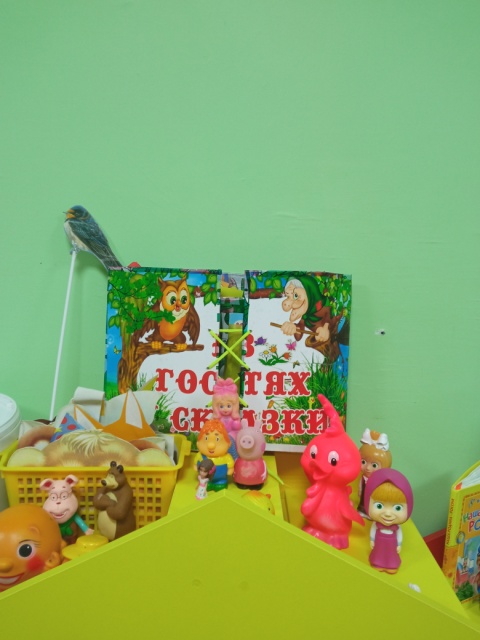 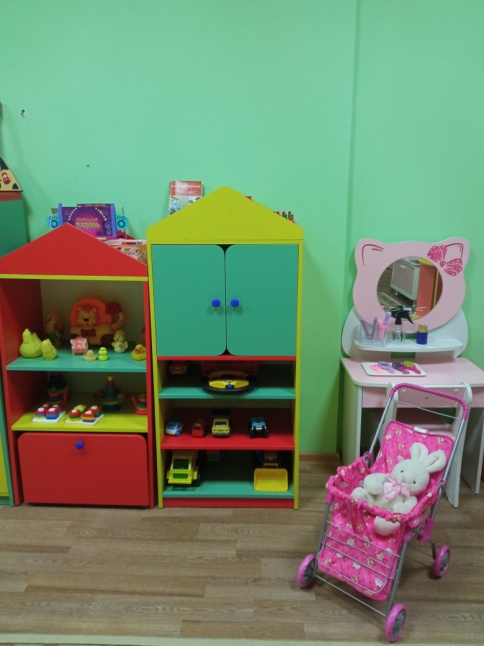 С этой целью в группе созданы условия: предметно-развивающая среда, информационная, образовательные ситуации, которые будут отвечать поставленным ФГОС ДОУ задачам по речевому развитию и придерживаемся следующих принципов:1. Содержательная насыщенность среды каждой зоны с наличием разнообразного игрового материала, соответственно возрастным особенностям детей и содержанию программ. В такой среде возможно включение в активную познавательно-творческую деятельность детей группы, развитию из интеллекта, представления об окружающем, а значит и развитию речи.2. Информативность, предусматривающая разнообразие тематики материалов и оборудования для активизации детей во взаимодействии с предметным окружением.3. Доступность и безопасность среды является важным фактором для самостоятельной детской деятельности, способствует развитию коммуникативных навыков.4. Вариативность среды определяется художественно-эстетическим направлением в развитии детей, региональным особенностям, культурным традициям.5. Принцип полифункциональности реализуем благодаря комплексно-тематическому планированию и интеграции образовательных областей.6. Трансформируемость пространства обеспечивает возможность изменений предметно-развивающей среды.Предметно- развивающая среда  группы должна:Побуждать детей к активной речи;Удовлетворять потребность малыша в движении;Формировать положительный эмоциональный настрой;Отвечать эстетическим требованиям;Предполагать условное зонирование группового помещения;Быть динамичной и мобильной.Речевая предметно- развивающая среда:• Создаёт благоприятные условия для формирования речевых умений и навыков детей в специально организованной и самостоятельной деятельности;• Обеспечивает высокий уровень речевой активности детей;• Способствует овладению детьми речевыми умениями и навыками в естественной обстановке.Для развития речи детей 4-го года жизни в группе  предусмотрены следующие центры, уголки, стимулирующие речевую активность детей: книжный уголок, уголок речевого развития, музыкальный и театральный уголки, уголок сенсомоторного развития, игровой уголок.Книжный уголок:Включает художественную литературу, соответствующую учебной программе дошкольного образования, возрасту воспитанников (стихи, потешки, поговорки, приговорки). Репертуар постоянно меняется в соответствии с тематическим планированием образовательного процесса.В уголке должны представлены следующие виды книг:книги со знакомым сказкам, потешками;книги с динамичными элементами (двигающиеся глазки, открывающиеся и закрывающиеся окошки и т. п.);книжки разного формата: книжки-половинки (в половину альбомного листа, книжки – четвертушки, книжки – малышки;книжки-панорамы (с раскладывающимися декорациями, двигающимися фигурками);музыкальные или говорящие книги (с голосами животных, песенками сказочных героев и т. п.);книжки-раскладушки.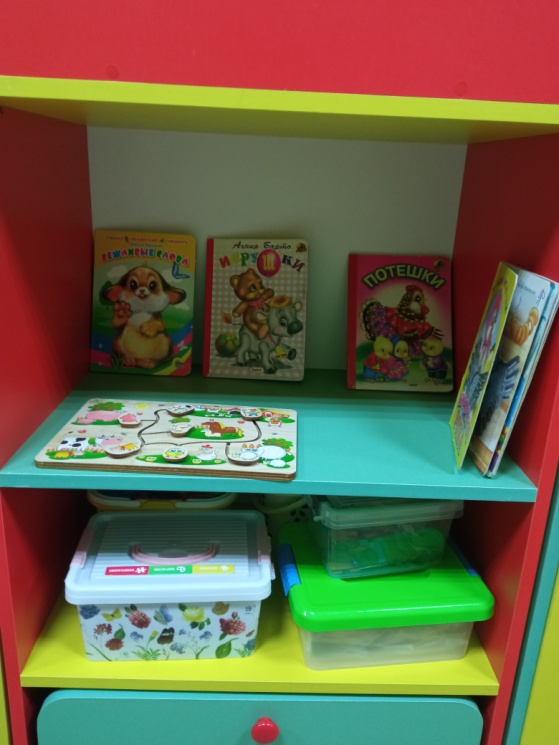 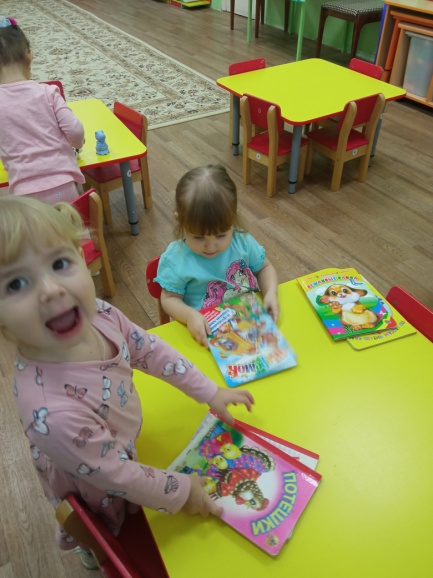 Уголок речевого развития включает:наборы предметных и сюжетных картинок для рассматривания детьми;картотека игр по звуковой культуре речи («Подбери и назови», «Подбери пару», «Большие и маленькие», «Чей домик?»);• картотека игр для обогащения пассивного и активного словаря,         формирования грамматического строя речи, связной речи;картотека упражнений артикуляционной гимнастики;картотека упражнений дыхательной гимнастики;картотека пальчиковых игр;картотека логоритмических игр;картотека тематических стихов, потешек, прибауток для заучиваниякартотека словесных дидактических игр;фонотека сказок, песенок, голосов животных, птиц, игровых движений под музыку);медиатека (презентации, стихи, мультфильмы).Уголок сенсомоторного развития: вкладыши разной формы,сюжетно-дидактическое панно с пуговицами,разные виды мозаик,пирамидки,настольно-печатные игры;настенные паннои напольные мягкие развивающие коврики  для развития мелкой моторики;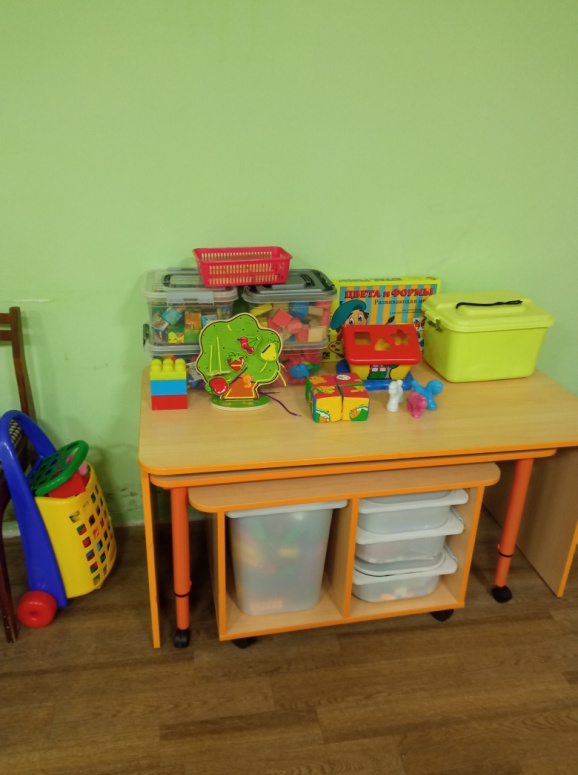 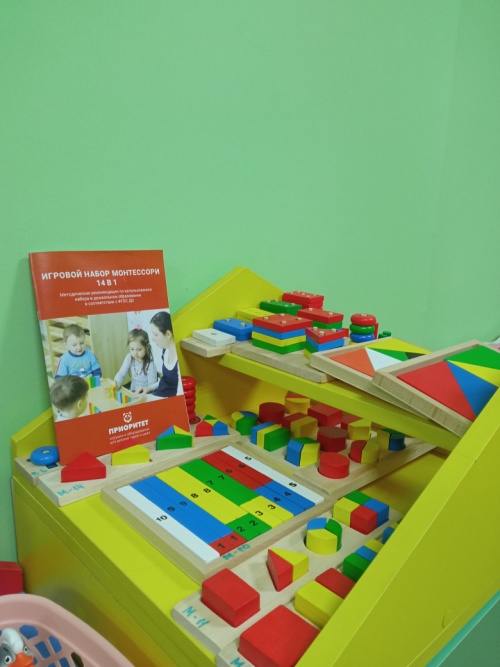 Музыкальный уголок служит для развития фонематического слуха и чувства ритма.Музыкальный уголок включает:музыкальные инструменты (погремушки, молоточки и т. д.);шумовые инструменты, изготовленные своими рукамизвучащие игрушки (говорящие, поющие).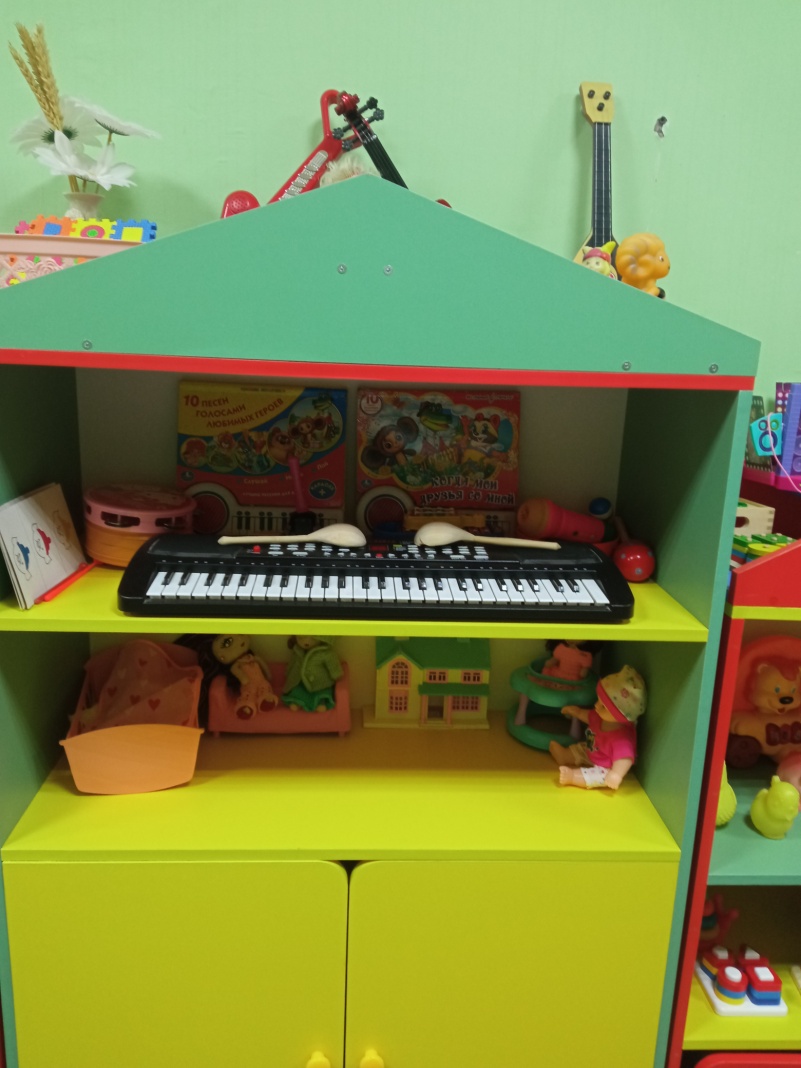 Театральный уголокразличные виды театра: театр на варежках, на цилиндрах, теневой театр, театр игрушки, пальчиковый, кукольный, настольный, театр кружек, маски для игр-драматизаций, куклы би-ба-бо, разнообразные фланелеграфы.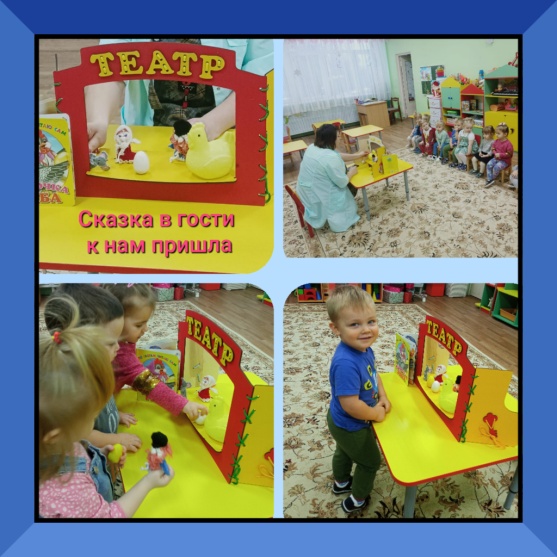 Список используемой литературы1.Бородич А. М. Методика развития речи у детей. - М.: Просвещение, 1981.2.Иванова С. Ф. Речевой слух и культура речи. - М.: Просвещение, 1970.3.Максаков А. И. Правильно ли говорит ваш ребенок Москва, Просвещение, 1988 г.4.Развитие речи детей дошкольного возраста: Пособие для воспитателя дет. сада. / Под ред. Ф. А. Сохина. - 2-е изд., испр. - М.: Просвещение, 1979.5.Тихеева Е.И. Развитие речи детей (раннего и дошкольного возраста) . –– М.: Просвещение, 19816.Ушакова О.С, Струнина Е. М. Методика развития речи детей дошкольного возраста: Учебно-метод. пособие для воспитателей дошкольных образовательных учреждений. -М.: Гуманит. изд. центр ВЛАДОС, 2004.7.Урунтаева Г.А. Дошкольная психология: Учеб. пособие для студ. сред. пед. учеб. Заведений- 5-е изд., стереотип. - М.: Издательский центр «Академия», 2001. - 336 с.8.Фомичева М. Ф. Воспитание у детей правильного произношения Москва, Просвещение,1989 г.Коновалова И.В -воспитатель МАДОУ д/с №6 г.Щёкино Тульская область